AMERICAN LEGION AUXILIARY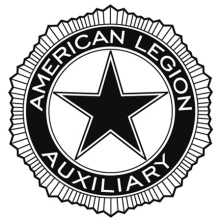 Department of North CarolinaChildren & Youth Mid-Year ReportChairman:	Joan Master															5 Calabash Drive								Carolina shores, NC  28467			jmasters@atmc.net	Due Date: December 15, 2020You may answer the questions below or provide a narrative to include the following:Number of children served Amount of money spentAmount of time spentNumber of military children servedAmount of money spentAmount of time spentDonation to the American Legion Child Welfare FoundationIn your narrative please include who your unit supportedPTSDThe Youth Hero/Good Deed AwardKids of Deployed as Heros2How are you preparing for celebrating April as Children & Youth MonthAny activity that your unit engaged in that provided support for children in your community and/or military childrenPlease provide pictures of your unit’s service to children.Thank You